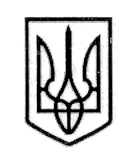 У К Р А Ї Н А СТОРОЖИНЕЦЬКА МІСЬКА РАДА ЧЕРНІВЕЦЬКОГО РАЙОНУ ЧЕРНІВЕЦЬКОЇ ОБЛАСТІВИКОНАВЧИЙ КОМІТЕТР І Ш Е Н Н Я  06 жовтня   2023 року                                                                              №  246                                                                                                     Про встановлення опіки над дитиною, позбавленоюбатьківського піклування, ПАВЛОВИЧ А.М., уродженкою м. ЧернівціРозглянувши заяву гр. ПОРОШИНОЇ С.В., жительки м. Сторожинець, вул. Коперника, буд. 1 про призначення її опікуном над дитиною, позбавленою батьківського піклування, керуючись  частиною 1 статті 34 Закону України «Про місцеве самоврядування в Україні», статтями 11, 12 Закону України «Про забезпечення організаційно-правових умов соціального захисту дітей-сиріт та дітей, позбавлених батьківського піклування», Порядком провадження органами опіки та піклування діяльності, пов’язаної із захистом прав дитини, враховуючи рекомендації засідання комісії з питань захисту прав дитини Сторожинецької міської ради від 03.10.2023 року № 18-47/2023 «Про доцільність встановлення опіки та відповідність її інтересам дитини, позбавленої батьківського піклування, Павлович А.М., уродженки м. Чернівці», діючи в інтересах дитини,виконавчий комітет міської ради вирішив:Встановити опіку над дитиною, позбавленою батьківського піклування, ПАВЛОВИЧ Анастасією Михайлівною, 10.12.2020 р.н., уродженкою                        м. Чернівці, та призначити її опікуном гр. ПОРОШИНУ Світлану Василівну, 01.11.1977 р.н.,  жительку  м. Сторожинець, вул. Коперника, буд. 1 Чернівецького району Чернівецької області.Продовження рішення виконавчого комітету 06 жовтня 2023 року 2023 № 246Доручити відділу соціального захисту населення Сторожинецької міської ради забезпечити соціальний супровід сімʼї опікуна, ПОРОШИНОЇ С.В..Доручити Службі у справах дітей Сторожинецької міської ради здійснювати контроль за станом утримання, виховання дитини в сімʼї опікуна.4.Контроль за виконанням цього рішення покласти на першого заступника Сторожинецького міського голови Ігоря БЕЛЕНЧУКА.Сторожинецький міський голова			          Ігор МАТЕЙЧУКВиконавець:Начальник Служби у справах дітей					                      Маріян НИКИФОРЮКПогоджено:Секретар міської ради						   Дмитро БОЙЧУКПерший заступник міського голови			    Ігор БЕЛЕНЧУКНачальник юридичного відділу      			              Олексій КОЗЛОВНачальник відділу організаційної та кадрової роботи  		                         Ольга ПАЛАДІЙНачальник відділу документообігу таконтролю   							               Микола БАЛАНЮК